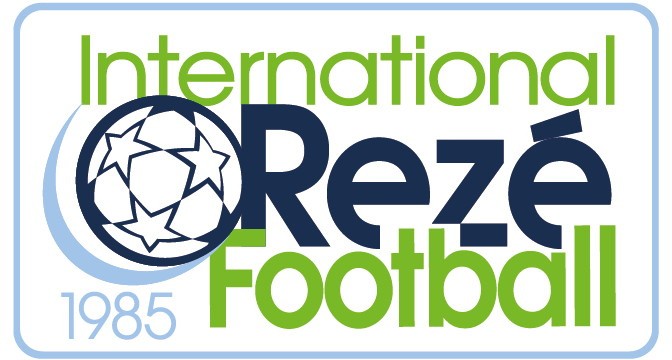 FICHE CANDIDATURE BÉNÉVOLE                                            Les 31 Mai, 01, et 02 Juin 2024Nom :	                           Prénom :  Adresse :Commune :	                          Code Postal :Tél. : Domicile :	                          Portable :E-mail :Je fais partie de :  FCR    OMS    Ville de Rezé    IRF   Autre______________ (Merci de préciser)           Bar stade                                                      Restauration stade  Restauration Halle                                       Animation  Podium résultat                                          Vente de billets de tombola  Parrain & Marraine *                                   Délégué(e) de matchNous comptons sur votre participation pour contribuer à la réussite du tournoi, merci de nous renvoyer la fiche avant le 15 avril 2024.Par courrier : IRF 116 Rue De La Classerie 44400 REZE Par mail : barriere.marie@gmail.com  /  portable : 06-89-66-13-16VOS COORDONNÉESMONTAGE & DÉMONTAGEDateMatinAprès-midi    Mercredi 29 maiJeudi 30 maiLundi 03 juinMardi 04 juinPOSTES BÉNÉVOLEDateMatinAprès-midi     Jeudi 30 mai  *RDV Halle 18hVendredi 31 maiSamedi 01 juinDimanche 02 juin 